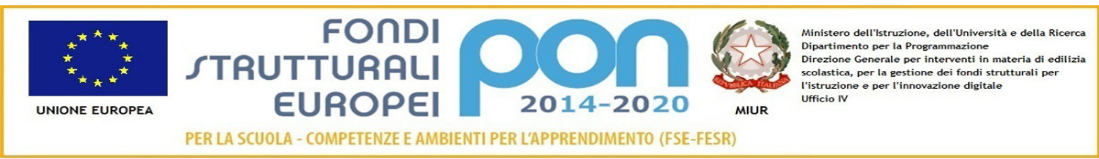 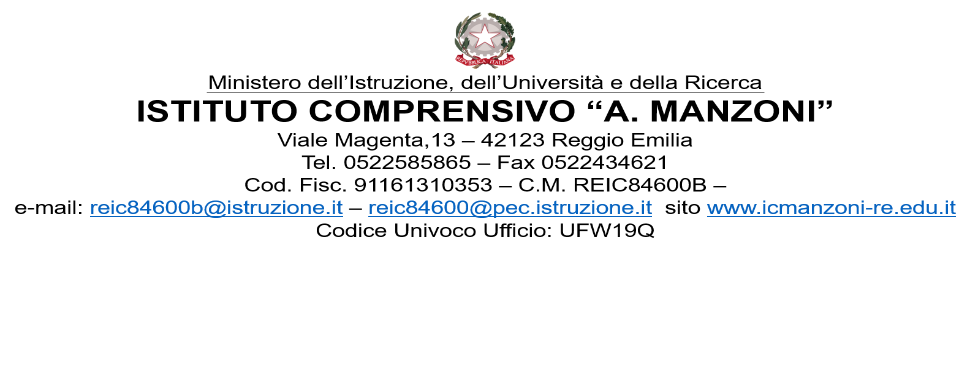 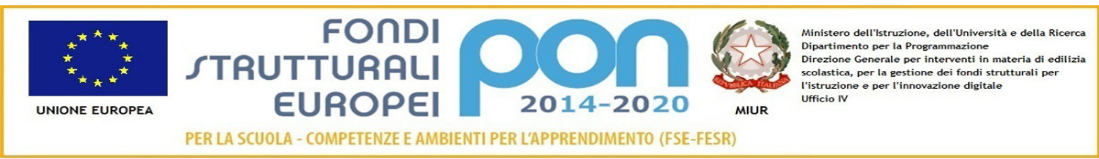 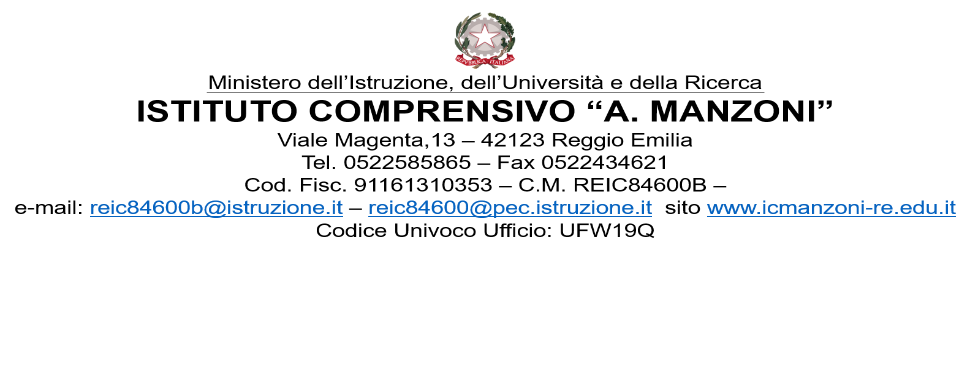 SOTTOSCRIZIONE DEL PATTO EDUCATIVO DI CORRESPONSABILITÀ								Al Dirigente Scolastico								Dell’Istituto Comprensivo “A. Manzoni”								Reggio EmiliaI sottoscritti______________________________________________________________________________ e _____________________________________________________________________________________  ________in qualità di genitori/tutori dell’alunno/a ____________________________________________________, nato/a a___________________________________ il___________________, iscritto/a per l’a.s.2020/2021 al plesso _________________________________________________, classe __________sez. ___________ DICHIARANOdi conoscere il Regolamento d’Istituto - misure di prevenzione e contenimento della diffusione del SARS-CoV-2;di conoscere il Regolamento specifico del plesso – MISURE DI PREVENZIONE E CONTENIMENTO DEL CONTAGIO, UBICAZIONE DELLE CLASSI, PERCORSI; di aver preso visione del Patto Educativo di Corresponsabilità, di condividerne gli obiettivi e di sottoscriverne gli impegni.Reggio Emilia, ______ /  ______ /  ___________                                                                                                                FIRMA DI ENTRAMBI I GENITORI                                                                                                      o di chi esercita la Responsabilità genitoriale________________________________________________________________________